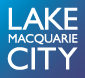 APPLICATION FOR KEY/S COMMUNITY & RECREATION FACILITIES                 Please complete in BLOCK letters and sign and date form COMMUNITY/RECREATION FACILITYCOMMUNITY/RECREATION FACILITYFacility Name:CONDITIONSThe applicant accepts responsibility for receipt and returning the key/s to CouncilIn the event of the key being lost, Council will invoice the applicant to recover the cost of replacing the key and change of locks if requiredOn return of the key, the applicant will be refunded the deposit via Electronic Funds Transfer (EFT). APPLICANT DETAILSAPPLICANT DETAILSAPPLICANT DETAILSAPPLICANT DETAILSAPPLICANT DETAILSAPPLICANT DETAILSAPPLICANT DETAILSAPPLICANT DETAILSAPPLICANT DETAILSAPPLICANT DETAILSFirst Name:	First Name:	First Name:	First Name:	First Name:	Surname:	 Surname:	 Surname:	 Surname:	 Surname:	 Organisation/Group Name:Organisation/Group Name:Organisation/Group Name:Key Identification No:Key Identification No:Key Identification No:Number of Keys requiredNumber of Keys requiredNumber of Keys requiredAddress:Address:Address:Suburb/Town:Postcode:	  Postcode:	  Postcode:	  :	 :	 :	 :	 Home:		 Home:		 Home:		 Work:	  Work:	  Work:	  Fax:	  Fax:	  Email Address:	  Email Address:	  Email Address:	  Email Address:	  Email Address:	  Email Address:	  Email Address:	  Email Address:	  Applicant Signature:Applicant Signature:Date:Date:APPLICANT DETAILSAPPLICANT DETAILSAPPLICANT DETAILSAPPLICANT DETAILSAPPLICANT DETAILSAPPLICANT DETAILSAPPLICANT DETAILSAPPLICANT DETAILSAPPLICANT DETAILSAPPLICANT DETAILSFirst Name:	First Name:	First Name:	First Name:	First Name:	Surname:	 Surname:	 Surname:	 Surname:	 Surname:	 Organisation/Group Name:Organisation/Group Name:Organisation/Group Name:Key Identification No:Key Identification No:Key Identification No:Number of Keys requiredNumber of Keys requiredNumber of Keys requiredAddress:Address:Address:Suburb/Town:Postcode:	  Postcode:	  Postcode:	  :	 :	 :	 :	 Home:		 Home:		 Home:		 Work:	  Work:	  Work:	  Fax:	  Fax:	  Email Address:	  Email Address:	  Email Address:	  Email Address:	  Email Address:	  Email Address:	  Email Address:	  Email Address:	  Applicant Signature:Applicant Signature:Date:Date:OFFICE USE ONLY – Payment DetailsOFFICE USE ONLY – Payment DetailsOFFICE USE ONLY – Payment DetailsOFFICE USE ONLY – Payment DetailsOFFICE USE ONLY – Payment DetailsOFFICE USE ONLY – Payment DetailsKey/s Cost$RC CodeReceipt Number